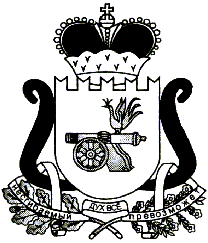 СОВЕТ ДЕПУТАТОВ ЕЛЬНИНСКОГО ГОРОДСКОГО ПОСЕЛЕНИЯЕЛЬНИНСКОГО РАЙОНА СМОЛЕНСКОЙ ОБЛАСТИР Е Ш Е Н И Еот 13.10.2022 № 45О передаче муниципального движимого имущества Ельнинского городского поселения Ельнинского района Смоленской области в муниципальную собственность муниципального образования «Ельнинский район» Смоленской области В соответствии с Гражданским кодексом Российской Федерации, статьями 14, 50 Федерального закона от 06.10.2003 № 131-ФЗ «Об общих принципах организации местного самоуправления в Российской Федерации», Уставом Ельнинского городского поселения Ельнинского района Смоленской области, Положением о порядке управления и распоряжения имуществом, находящимся в муниципальной собственности Ельнинского городского поселения Ельнинского района Смоленской области, утвержденным решением Совета депутатов Ельнинского городского поселения Ельнинского района Смоленской области от 20.07.2022 года № 28 и решением Ельнинского районного Совета депутатов от 25.08.2022 № 26 «Об утверждении перечня имущества, находящегося в собственности муниципального образования Ельнинского городского поселения Ельнинского района Смоленской области, подлежащего передаче в собственность муниципального образования «Ельнинский район» Смоленской области», Совет депутатов Ельнинского городского поселения Ельнинского района Смоленской областиР Е Ш И Л:1. Безвозмездно передать муниципальное движимое имущество Ельнинского городского поселения Ельнинского района Смоленской области в муниципальную собственность муниципального образования «Ельнинский район» Смоленской области, согласно приложению № 1.2. Исключить из муниципальной собственности и муниципальной казны Ельнинского городского поселения Ельнинского района Смоленской области муниципальное движимое имущество, согласно приложению № 2.3. Настоящее решение вступает в силу с момента его подписания.Глава муниципального образованияЕльнинского       городского     поселенияЕльнинского района Смоленской области			М.П. НовиковаПриложение № 1к решению Совета депутатов Ельнинского городского поселения Ельнинского района Смоленской области от 13.10.2022 г. № 45Переченьдвижимого имущества, подлежащего передаче в собственность муниципального образования «Ельнинский район» Смоленской области Приложение № 2к решению Совета депутатов Ельнинского городского поселения Ельнинского района Смоленской области от 13.10.2022 г. № 45Переченьдвижимого имущества, подлежащего исключению из муниципальной собственности и муниципальной казны Ельнинского городского поселения Ельнинского района Смоленской области№ п/пНаименование объектаГод  выпускаХарактеристика объектаБалансовая стоимость, руб.1LADA VESTA2022XTAGFL440NY671088 (VIN), Модификация GFL440,Категория ТС – категория В,Номер двигателя - H4MD429 P113425,Номер кузова (кабины, прицепа) - XTAGFL440NY671088,Цвет кузова (кабины прицепа) – белый,Рабочий объем цилиндров (см3) – 1596,Максимальная мощность (кВт) (мин-1) – 83 (5500)Экологический класс - пятый1 470 000,00 № п/пНаименование объектаГод  выпускаХарактеристика объектаБалансовая стоимость, руб.1LADA VESTA2022XTAGFL440NY671088 (VIN), Модификация GFL440,Категория ТС – категория В,Номер двигателя - H4MD429 P113425,Номер кузова (кабины, прицепа) - XTAGFL440NY671088,Цвет кузова (кабины прицепа) – белый,Рабочий объем цилиндров (см3) – 1596,Максимальная мощность (кВт) (мин-1) – 83 (5500)Экологический класс - пятый1 470 000,00 